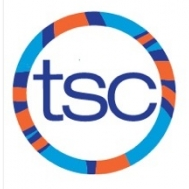 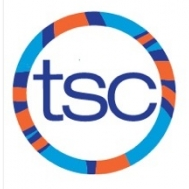 *Please arrive 15 mins prior to practice start.SUNDAYMONDAYTUESDAYWEDNESDAYTHURSDAYFRIDAYSATURDAY144:30-6:30pmHarbord *Dryland from 6:00-6:30pmFirst PracticeWelcome Back!15OFF164:30-6:00pmCTech171819204:30-6:00pmCTech214:30-6:30pmHarbord*Dryland from 6:00-6:30pm226:00-8:00pmBranksome Hall234:30-6:00pmCTech247:00-10:00amHarbord*Dryland from 9:00-10:00am25265:30-7:30amUofT/Benson*Dryland from 7:00-7:30am274:30-6:00pmCTech284:30-6:30pmHarbord*Dryland from 6:00-6:30pm296:00-8:00pmBranksome Hall304:30-6:00pmCTech Oct 1stBlue&White Meet@UofT